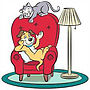                         9075 Grant ST                                       Brooksville, FL 34613                                       (352)596-7000                                       luvnshelter@aol.comSPCA of Hernando County Request for Adoption Thank you for your interest in adopting a new pet into your family. The SPCA of Hernando County is dedicated to re-homing the cats and the dogs to families who plan on caring for them the rest of their lives. The best interest of the animal is our highest priority in any adoption request.We are in no way obligated to adopt any animal in our care out and need not give a reason when we are not 100% confident the animal is going to a loving, nurturing family with the intent of caring for them their entire life. The best interest of the animal is our top priority in any adoption request. It is our intention to send our shelter pets our with everything in place to set them up for success.  Every request submitted is subjected to a 24-hour waiting period. If approved, you may pick up your new pet the next business day between the hours of 1pm and 3pm. It is a priority that you bring a carrier for the cats and a leash, collar and/or harness for the dogs. Required for Adoption-Current and valid driver’s license/state ID/Military ID/ -Three personal references -Landlord /Home Ownership information-Employment Information-Phone Number-Email Address-At least 50% of the adoption fee must be paid at the time the application is presented to our staff. If you are denied, a $15 processing fee with be accessed and a check with the balance from your deposited with be mailed to the address submitted on the adoption request form. Keep in mind, this is the only refund issued by this organization.We reserve the right to do a home visit up to 1yr of the adoption and may conduct one during your waiting period. Any inaccurate or incomplete applications will not be considered. The information you provide will be used to consider the approval of your request. We do not share your personal with anyone for any reason.Please read and complete this request completely and accurately Applicant Name: _______________________________________________________________Home Address: ________________________________________________________________City: _____________________________________   Zip Code: ___________________________State: _______________ Email Address: _____________________________________________Home Number: _________________________________________________________________Cell Number: ___________________________________________________________________ID Type: ______________ ID Number: ______________________________________________
DOB: ______/________/_________/             Date Issued: ______/_______/_______/ Expiration Date: _________/__________/________Housing Information:       Own ____Length of time at address _____________________________________________       Rent ____Landlord __________________________________________________________Landlord address ___________________________________________________Length of time at address _____________________________________________City ______________________________________________________________State___________ Zip Code_____________Phone Number _____________________________________________________Employment Information:Employer______________________________________________________________Phone Number_________________________________________________________Address ______________________________________________________________How long have you worked there __________________________________________Personal Information:Number of Children in home ________________________________________________Number Pets _______________ Dogs __________ Cats ___________ Other _________Veterinarian Name ________________________________________________________Veterinarian Phone Number ________________________________________________List 3 Non-family References: Name __________________________________________________________________Phone Number ___________________________________________________________Name___________________________________________________________________Phone Number ___________________________________________________________Name __________________________________________________________________Phone Number ___________________________________________________________By signing this document, you are giving the SPCA of Hernando County permission to do the reference check as well as the home check if necessary. To the best of your knowledge, your statements and information are all true. This is a legal document.Signature: _________________________________________________________Print Name: _______________________________________________________Date: _____________________________________